During the decade of World War I,  four families immigrated from Fayette County, Alabama to take advantage of the expanding opportunities of Birmingham, the 'Magic City',  an economic magnet for so many rural and small town Alabamians.  In addition to Pearl Caine Holliman and her husband and growing brood of children, her parents, William Lee and Lula Hocutt Caine, and grown sisters Maude Caine Cook and Vista Caine Humber, joined the exodus and found homes in the expanding Montgomery real estate development in the suburb of Irondale. One of seven children, Homer Bishop Holliman was born in Irondale during the last month of 1919. That eventful year saw the official end of World War I with the Versailles Treaty and early rise of a discontented, recently discharged, German army corporal, Adolph Hitler.  At the same time, the U.S. Senate refused to allow the United States to join President Woodrow Wilson's brainchild, the League of Nations.  The fuse was lit for World War II which would engulf the world and the family of Ulyss and Pearl Caine Holliman.After service for almost four years, 1941-1945, with the U.S. Navy, Bishop returned to Alabama,  finished his education on the G.I. Bill at Birmingham-Southern and the University of Alabama and taught history first at Lipscomb Junior High and then the new high school of Shades Valley High School.  Faced with a growing family, Bishop left teaching in 1952 and joined the Social Security Administration payment office in Birmingham.  After numerous moves, he retired in 1983 as manager of the Cookeville, Tennessee office and remained active for many years in his church and civic affairs.  Today he makes his home with his wife, Ellen Parks Cox Holliman, in Avila, Indiana.In November 2010, almost 91 years of age, H. Bishop Holliman (pictured next in the red sweater) who lived his childhood and youth at 2300 3rd Avenue North, Irondale, Alabama, returned to look once more at his home town where he grew up in the 1920s and 1930s. These are his memories and photographs. - Glenn N. Holliman, his son, January 2013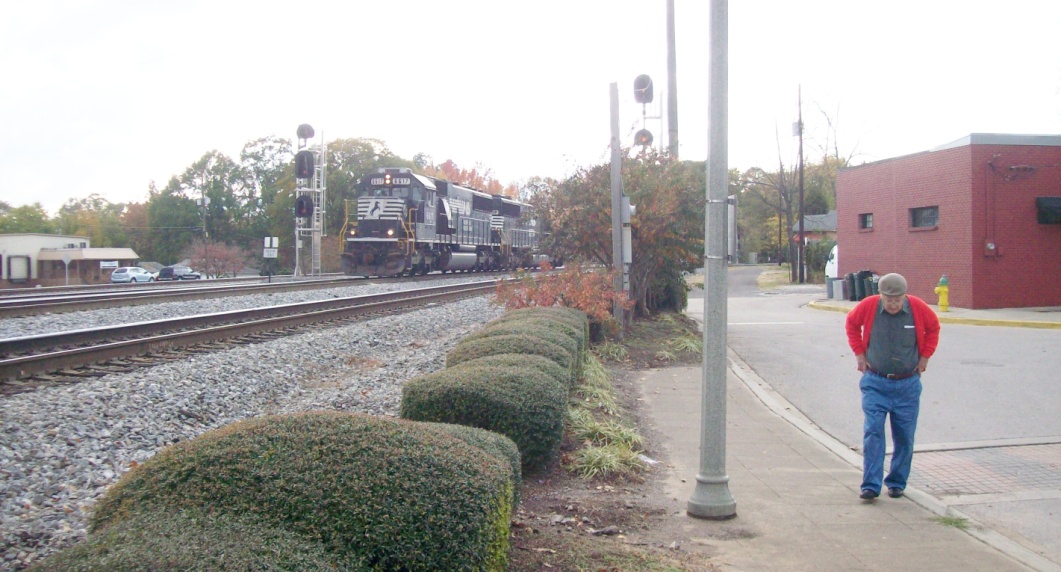 "Trains, trains, trains…Among my earliest memories of Irondale are the trains that went through the center of town. Four main lines that used five tracks – two for the Alabama Great Southern that ran from Birmingham to Chattanooga on to Washington, DC. One for the Southern that ran from Washington, D.C. to New Orleans and one for the Central of Georgia that connected with the other line that ran from Chicago to Miami. Finally, one for the Seaboard that came from Washington, D.C, through to Birmingham.""Long before ‘rock and roll’, music came on the scene, Irondale already knew how to shake. It seems that a train was barreling through every few minutes – sometimes four at a time. On summer evenings we would try to sit on the front porch to listen on the radio to Major Bowes or Bob Hope. But about 8 o’clock, the Pelican on its way to New Orleans or the Robert E. Lee from Washington and Atlanta, plus a couple of freights, would create so much noise, we had to go inside.Each day to and from school, to church on Sunday, to the post office and to the baseball diamond, we had to cross those tracks. There were no warning lights and no guard rails to stop us – we crossed the tracks at our peril. You can imagine the anxiety our parents felt every day that we went to school or to other placers, hoping and praying we would get there and back safety. Some did not make it. I remember three deaths that occurred. Usually an older student would lead first graders from school across the tracks in the afternoon. About two-thirty each afternoon we would hear the toot of the Seaboard train on its way to Atlanta and we would know then school would soon let out."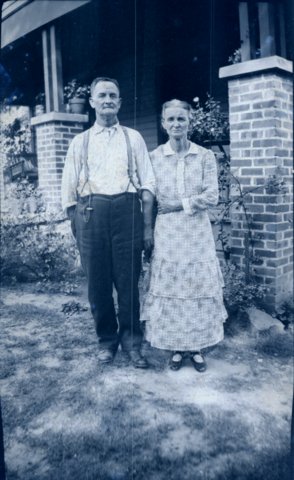  Attracted to Irondale to work as a rail road crossing guard was Bishop's grandfather, William Lee Caine (1862-1938), pictured  with his wife, Lula Hocutt Caine (1861-1957).  Both moved to Irondale to a 2nd Avenue North home during World War I from Fayette County, Alabama along with their grown children and their families - Floyd Caine (1883-1966), Maud Caine Cook (1893-1940), Vista Caine Humber (1898-1986) and Pearl Caine Holliman (1887-1955), Bishop Holliman's mother. Irondale was a major rail road center, and it was the Seaboard Rail Line that took Bishop Holliman to the U.S. Navy in 1941. On December 7, 1941, only three weeks into the Navy, he heard the news at the Norfolk Navy Base that Pearl Harbor had been bombed. Almost four years would pass before he could return as a civilian to his Irondale family.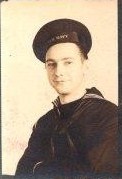 "As we got older, one of our fondest dreams was to get on one of those fast passenger trains and ride off to some enchanted places we had heard about. Alas, it did not happen for most of us until World War II. I left Birmingham on Friday, November 13, 1941, on the Seaboard’s Cotton State Special for Norfolk, Virginia to spend nearly four years in the Navy." 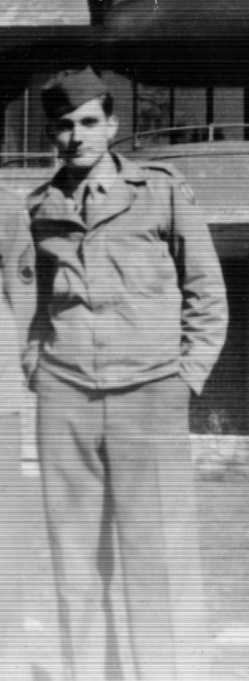 Three Ulyss S. Holliman sons went to war.  Bishop Holliman enlisted in 1941, and brothers Ralph and Melton Holliman joined in 1943.  A fourth brother, Euhal Holliman, was excused as the father of four children by 1944.  Both Ralph (right) and Melton (below) served in France.  On D-Day 1944, Pearl Caine Holliman knew her three sons were in the European Theatre but did not know if they were in the Invasion or not.  They were not, and all three came home safe in 1945.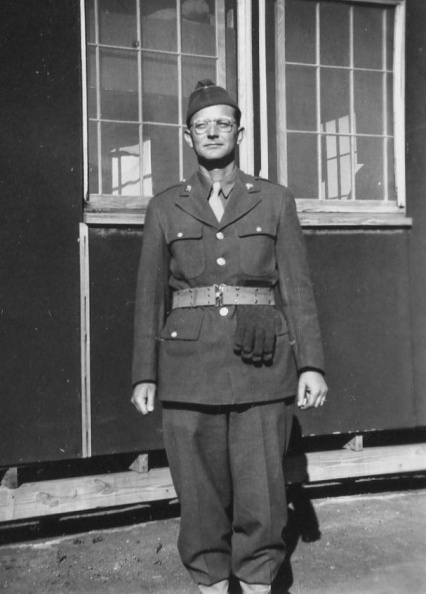 "Incidentally, gates were installed in Irondale after the war to protect against on-coming trains, and thanks to efforts by my Mother, Pearl Caine Holliman, home delivery of mail was begun before the war ended, thus eliminating a daily rail crossing to the post office for all the folks on the north side of town."Bishop Holliman’s mother, Pearl Caine Holliman of Irondale, wrote the following letter to Alabama Congressman Luther Patrick in 1943, describing her efforts to mobilize public opinion. In January 1945, home delivery mail service began Irondale and residents on the hill above the center of town were no longer required to cross the rail road tracks to collect daily mail at the post office. 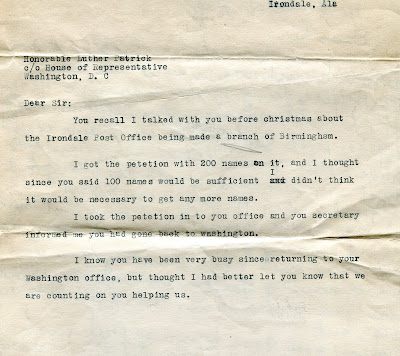 Next page, in 1945, to recognize the beginnings of home delivery of the Irondale mail, the Woodlawn, Alabama newspaper ran this photograph of a Mr. Coats, Irondale resident and postman, with Pearl Caine Holliman (1887-1955) and her grandson, Robert W. Daly, Jr., son of Robert W. Daly, Sr. and Vena Holliman Daly. The Dalys lived next door to the Hollimans in the 2300 block of 3rd Avenue North.
The little boy holding his grandmother's hand would earn a Ph.D. in biology, teach for decades at the University of North Alabama, Florence and become a well-known Alabama naturalist. Dr. Robert W. Daly, Jr. grew up in Irondale and graduated from Shades Valley High School and later Athens College and Auburn.  
"Grocery Stores….I remember several stores that provided food for Irondale folks in the 1920s and early 1930s. We traded with R.H. Davis and Sons, located on 2nd Avenue North and 19th Street.  When I was in the first grade, I stopped by the store and bought a nickel package of juicy fruit chewing gum and tried to chew it all before I reached home. I did not succeed. And I never did that again."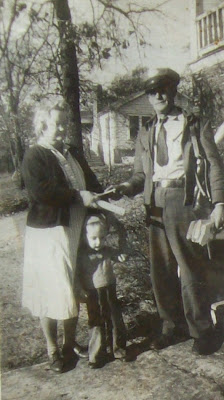 "Our groceries were bought on credit and Daddy (Ulyss S. Holliman, 1884–1965) would pay the bill every two weeks. Mr. Davis would give him a little sack of candy each time, and my sister Virginia (Holliman Cornelius, 1922–2011), brother Ralph (Holliman, 1924) and I looked forward to that treat. Mr. Davis had a small truck he used to deliver groceries, and it could be used for other purposes, such as taking us once to the ‘Blue Hole’.  This was a small swimming hole created from the artisan well that flowed on the west side of town where 30 to 40 years later the East Side Mall was built. ‘Lokey’ was a black man who worked for Mr. Davis. He would come by the house to take grocery orders then he would deliver them later in the day or the next day. We all learned to love Lokey. He was highly regarded by our family, Grandma Lula Hocutt Caine and Aunt Maud Cook’s family. He always came into the house through the back door, as was the custom of that era."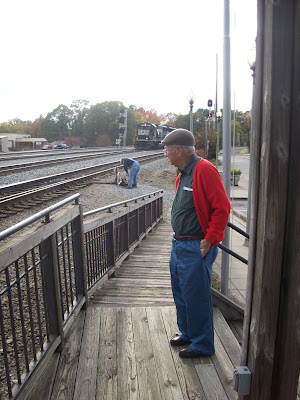 
Right, Bishop Holliman, born 1919, in 2010 standing by the Irondale, Alabama tracks he crossed many times in the 1920s and 1930s. 

"Another grocery store was J. T. Ramsey and Son, located on south side of town by the Seaboard tracks in a large brick building that was still standing the last time I looked (2010). We never did trade there. I guess because it was farther away from our house. At one time, I don’t remember the year that it opened or closed, the Jane Griffin family (Eloise, Janie, Joyce and Gerry) operated a store on the corner of 1st Avenue South and 20th Street. I remember buying a cap pistol from Mrs. Griffin when I was about eleven years old, for 25 cents!"
Bishop Holliman’s brother-in-law, below, Charles T. Ferrell, worked at a Birmingham, Alabama A & P grocery in the late 1920s. Charles would graduate from Birmingham-Southern College and Yale Divinity School, be ordained a Methodist minister and in 1935 marry Loudelle Holliman of Irondale, one of Bishop Holliman's two older sisters. The oldest sister, Vena, married Robert W. Daly, Sr. in 1928.  While he lived in Irondale, Robert Daly was manager of a Woodlawn, Alabama bank. Photo courtesy of Charles H. Ferrell. This store was similar to the Irondale groceries recorded above.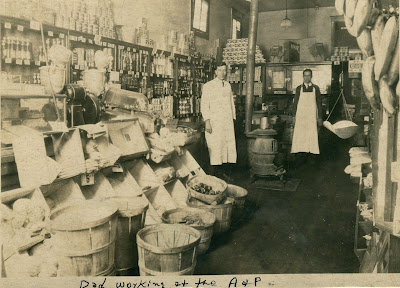 "The chain stores eventually came, and Mr. Davis could not compete with Hill grocery Company nor with the A & P.  J. T. Ramsey stayed in business much longer. Another grocery opened on 1st Avenue, I am not sure of the year, by Ed Fortenberry. We know he was in business when I went off to war, and I don’t know how long he was there. But Hill’s and A & P, I am sure, soon took all the business from local merchants.At one time, though, there were two grocery stores there on First Avenue, North. Hill’s was in the same block as the A & P and Fortenberry’s Grocery where the drug store, operated by Dr. Brock and the hardware store owned by Mr. T. C. Burgess. In 1943, Mr. Burgess retired and his store bought by Robert Daly, Sr. (my brother-in-law) and his brother, George Daly." Left is the announcement of the Daly Hardware opening in 1944 owned by two brothers, George and Robert W. Daly, Sr. (Bishop's brother in law). From early 1930s until 1946, Robert Daly and his wife, Vena Holliman Daly, lived in the 2300 block of 3rd Avenue, North in Irondale. When the war ended they built a larger home on the east side of Irondale adjacent to the current location of the United Methodist Church. The house was demolished in 1969 for a business complex.                                     
"Also in the same block was Bess Fortenberry’s hamburger stand that gained fame as the ‘Whistle Stop Café’. We young boys always bought our baseball equipment each spring from the hardware store, and Dr. Brock helped us young men fill out the questionnaire we received from the draft board in 1940 and 1941. 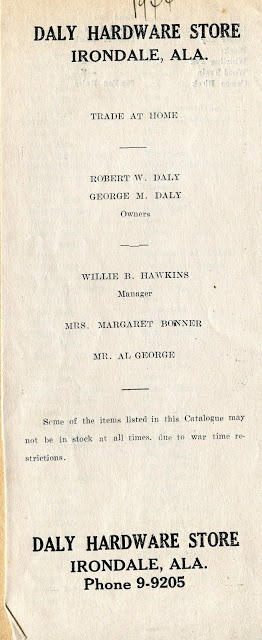 Incidentally, the chain grocery stores provided about the only job opportunities available at that time for boys. I worked at Hill’s on Saturdays ‘off and on’ almost to the time I left for the Navy. I was going to Birmingham-Southern at the time and was paid $2.50 for working from seven in the morning until 10 that night. Three cents was withheld for Social Security!"In 1947, the building next to the Robert and George Daly Hardware Store in Irondale collapsed. Below are photographs of the event.  Pictures courtesy of Mary Daly Herrin, who has lived in Irondale all her life. The photograph on the left is Robert Daly, a Woodlawn bank manager.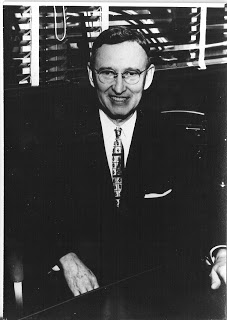 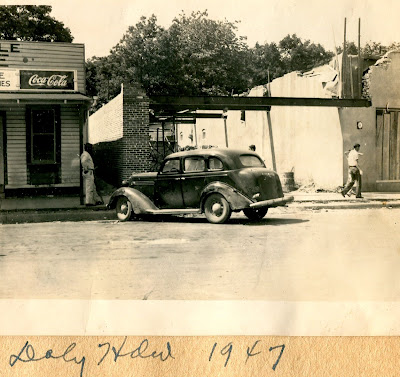 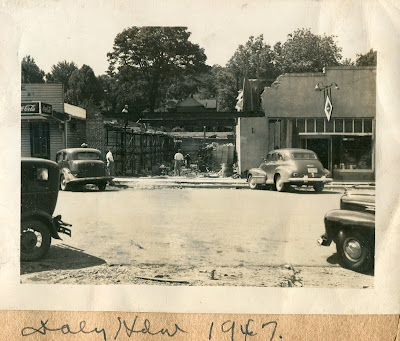 Bishop Holliman surveys 1st Avenue of Irondale, Alabama in November 2010. The café and buildings are still present but with different names and automobiles from the days of his childhood. The Model A Fords are gone. His brother-in-law’s Daly Hardware Store closed in 1960.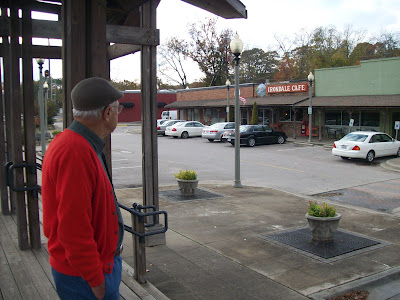 "The Street Car.…I can barely remember riding the street car that came into Irondale on 2nd Avenue North. It ran one block to 20th, went down the short hill…past Ina Powell’s barber shop and Mr. Gaddis’ blacksmith shop, turned right on 1st Avenue North in front of the grocery store, drug store and hardware store. Then back up the slight hill on 19th Street and headed back to town. It must have been 1927 that they replaced the street car with the bus. The fare was seven cents.Riders were given a free transfer from the bus to street cars in Woodlawn for completion of our ride into downtown Birmingham. In Woodlawn we transferred to No. 27 or No. 2 that would take us into town and/or Ensley or West End, all for seven cents!Most folks rode street cars/busses in the 1920s and up into the 1930s, and again during World War II. Daddy (Ulyss S. Holliman) worked for the street car company (Birmingham Electric Company). The first street car ride I remember was to East Lake Park when I was about six years old. We transferred to the First Avenue car going to East Lake where there was an amusement park with a merry-go-round, and several other rides. I think we went two summers. I guess it was the Depression beginning in 1929 that brought an end to that entertainment. The street car was a big part of my life until I left in 1941 for the War. I rode it nearly every day to Birmingham Southern College and any time I went to town."In 1976 Alvin W. Hudson and Harold E. Cox published a history of street cars in Birmingham, Alabama. In this work they stated that the rail line service extended in April 1913 to 'the newly developed town of Irondale'. In 1927, the cars ceased running to Irondale and as Bishop Holliman notes, buses replaced them.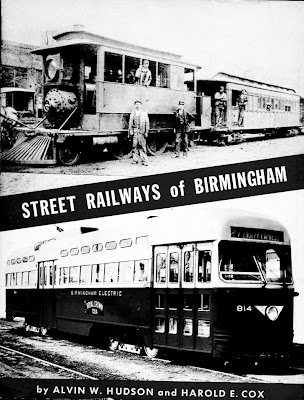 When Ulyss S. Holliman of Irondale was born in 1884, Birmingham had no street cars.  He repaired 'Magic City' street cars from 1918 until 1949, the year of his retirement.  When he died in 1965, Birmingham had no street cars, but during his time he helped maintain mass transportation and with the income, raised a family of seven children in Irondale.  The last Birmingham street car ran in 1953 and an era ended.  Below, from the work Street Railways of Birmingham, is the route from Birmingham to Irondale.    The street car and bus lines enabled workers and students in Irondale to access work and schools.  Without this transportation system, Irondale would not have grown and thrived in the 1920s.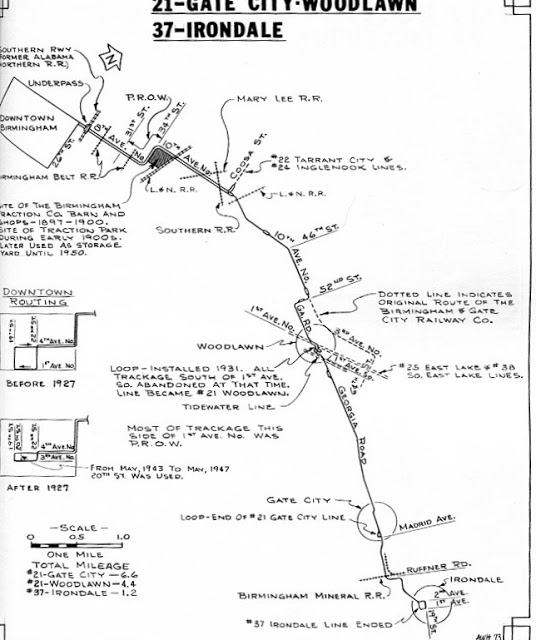 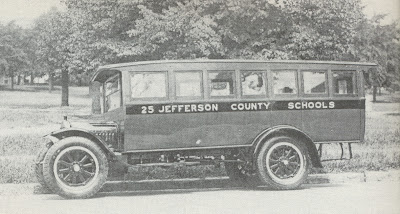 Above, Bishop Holliman rode a bus similar to this one from Irondale to Shades Cahaba School in Homewood leaving at 7:30 am every school morning for a 30 minute, non-stop ride. Photo from the Shades Valley Alumni web site.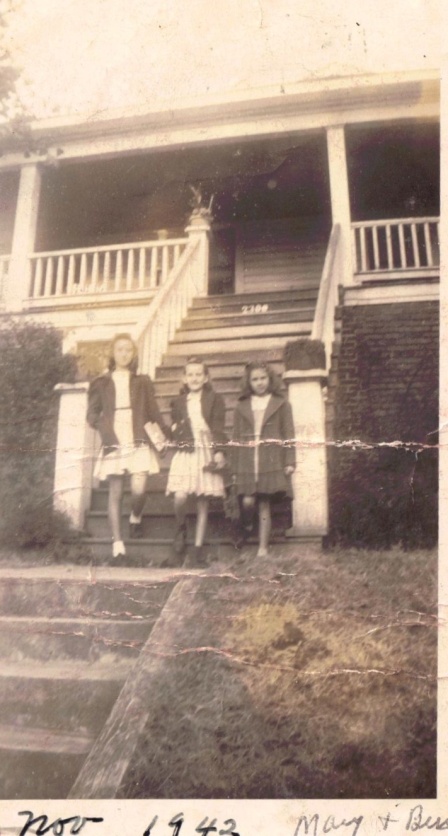 "Schools…Irondale schools were among the best in Alabama. I remember all my teachers and events that occurred in each grade. Mr. Houk was principal when I entered in 1927. Later, George S. Millsap was made principal. He was a good teacher but very, very strict, as were all of the teachers. Irondale students competed very well at Shades Cahaba with students from other schools and from families more prosperous than Irondale families. "Next photograph, Mary Daly Herrin with the Bunt sisters of Irondale preparing to leave for school in 1942.  The picture was taken on the front steps of her grandparents' home at 2300 3rd Avenue North, next door to her own house.  Mary and her husband, retired Judge E.C. Herrin, still live in Irondale along with two of their four children
Next a page from the 1940 The Owl, the yearbook of Shades Cahaba High School. Far left is Bishop Holliman's sister, Virginia. On the back row, standing 3rd from right is Walter Cornelius (wearing the tie). Virginia and Walter would marry in 1942. Virginia's brother, Ralph Holliman, was on the staff also. He is in the photo back row, 5th from right. 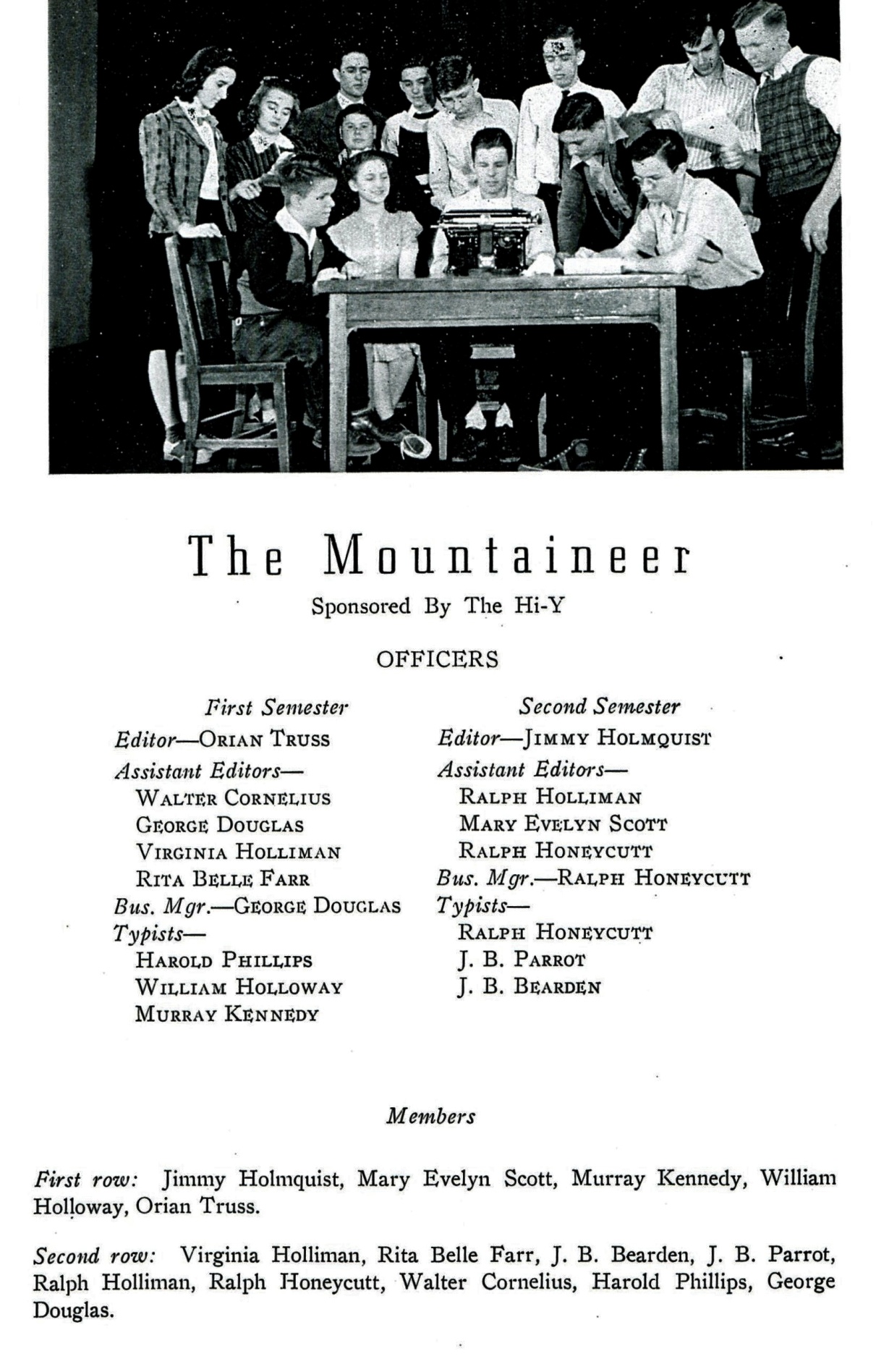 "In 1937, the year of my graduation, I was editor-in-chief of the annual and my closest friend, Charles Pugh, who lived a few doors from us on the hill, was president of the senior class and valedictorian. Some other names that come to mind after all these years are Cecil Giddens, Jean LaFurgy, the two Gaylor boys, the Hurtt girls, Sadie Mae Burgess and Corely Odum.Irondale students were well-behaved at Shades Cahaba, not entirely due to family upbringing, but also to the strict teachers at Irondale. At the end of the school year in 1933 I was double promoted to the 9th grade, which was the senior year of Junior High. There were five of us: Clementine Sherbert, George Sorrell, J.H. Ratliff, Oscar Lee Hurt and myself. I am the only one of that circle still living. Our teachers in junior high were Mr. Millsap who taught 9th grade algebra, Miss Margaret Hanes, math and science and Mrs. Joe McClendon English and civics." Built in 1920 and renewed several times, Shades Cahaba is now a Homewood, Alabama elementary school. Note the concrete owl on top of the building.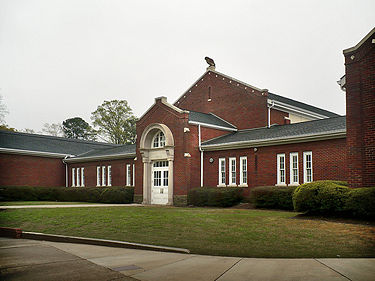 
"In retrospect, I think skipping the 8th grade was one of the worst things that could have happened to me. Why? Well, it simply took a year out of my life and it put me in high school and college a year younger than my peers. I don’t think I ever caught up, as I always felt insecure when with classmates who were a year older. And also I did not get a good foundation in math by being introduced to 9th grade algebra minus 8th grade math.In 9th grade civics each Friday we read and discussed the Weekly Reader, a compilation of current events. On this particular Friday one student, Clyde Godwin, was reading from the paper an item about President Roosevelt’s visit somewhere. He meant to read, 'The President wore a flower in his button hole.” Instead he read, “The President wore a flower in his bottom hole.'  Well, the class exploded!  Even Mrs. Mac (as we were allowed to call her) lost her dignity and laughed along with us. At that age, now soon becoming 15 I was very conscious of how my hair looked, and to make sure it was combed neatly I put a lot of hair oil on it every day. At graduation in May each member of the class was given a gift of dubious value accompanied by some sort of explanation. For me, the gift was a small can of pure lard with the accompanying verse: 'To keep your hair down, we know it is hard, so we give to you this compound lard!'A sad thing happened soon after school opened again in September, principal Mr. Millsap, who was only 31 years old, one morning before 8 o’clock wrapped a towel around his head, put a gun up to it and pulled the trigger. His death was a big blow to all of us and was not easy for his current students and the most recent graduating class to get over. Glenn Barrow was made principal and remained in that position until death in the Army in 1943."                   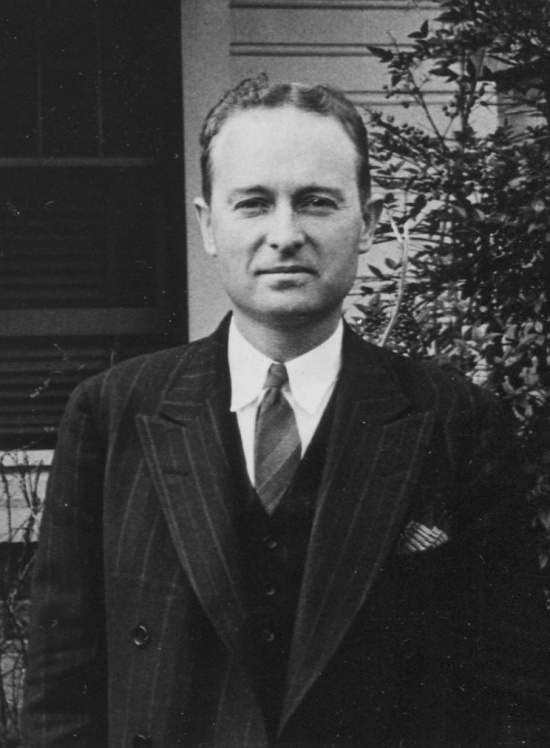 Above, Glenn Barrow died in 1943 on cancer while on active duty with the military, much too young. He had a deep influence as a principal and teacher in Irondale during his time.  Bishop Holliman in 1946 would name his only son after him."The Great Depression….I was too young to remember the beginning of the Depression and the havoc it wrought to so many. In my young mind, times had always been hard and some people had always been without work. Daddy (Ulyss Holliman) was off from the job just six weeks in the summer of 1933. Many folks we knew were out of work much longer. 
It was not uncommon for men to come to the house asking for food and/or other forms of help. I have already alluded to the hobos who rode the freight trains during these years----In my mind, hobos had always ridden them. Some children went to school bare footed. Loudelle (Holliman Ferrell) and Euhal (Holliman) were still at home. Melton (Holliman) had married in 1932, but he had been living away from home before his marriage and had worked full time. Like us, many folks in Irondale kept chickens or a cow and put in big gardens and managed to get by." 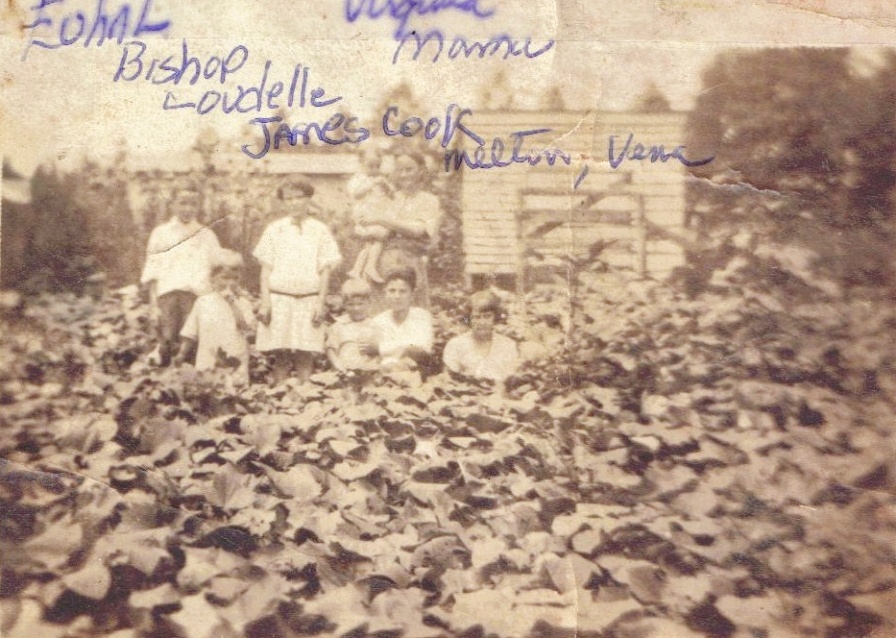 Members of the Ulyss S. Holliman of 2300 3rd Avenue, North family in Irondale pose in the middle 1920s in their large, sumptuous garden. Left to right Euhal (1912-1989), Bishop (1919), Loudelle (1914-1996), James Cook (1919-2007), a cousin, Virginia (1922-2011), Pearl Caine Holliman (1887-1955), Melton (1908-1958) and Vena (1909-1990).  The Ulyss Holliman and three other related families moved from Fayette County, Alabama to this suburb of Birmingham during World War I to take advantage of employment opportunities. During the 1910s, the population of Irondale almost doubled as more and more lots were sold on the hill side overlooking the railroad yard.
During World War II, Pearl Caine Holliman wrote her son, Bishop Holliman, who was in the U.S. Navy, promising to save a Sunday chicken for the day he would return home from the war. As with gardens, many in Irondale raised their own chickens. For several years in the late 1930s, the Ulyss Hollimans even had a milk cow. 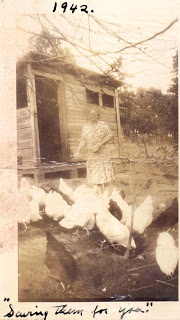 

"The WPA (Works Progress Administration) and other New Deal projects soon provided menial jobs for the unemployed. In 1936 the sewer systems were installed, and we began to enjoy  indoor plumbing. An early New Deal project was the building of sidewalks through most of the town. Though not a New Deal project (as far as I know) the streets were paved during World War II, and I think Frank Williams was mayor at the time. 

Central heating had not come into vogue so it was still my job each day to bring in coal and kindling for Daddy to start a fire each morning. We had a heater in the middle bed room and later, one in the living room. After the War, they managed to get central gas heat.Beginning in 1937, I was attending Birmingham Southern College, working in the library on a National Youth Administration job, another creation of the New Deal. However, we were still Republican! In 1938, the local GOP sponsored an oratorical contest for “Young Republicans”, and I represented Alabama in the finals in Knoxville, Tennessee and won second prize - $100 – a huge sum – enough to pay a semester at Birmingham-Southern College."Ironically, probably no family benefited more from New Deal programs than the Ulyss Holliman family - labor unions authorized, Social Security, unemployment compensation, the 40 hour week, sidewalks, water treatment systems and other programs - yet Ulyss and later his son Bishop ran for the state legislature on the Republican ticket in the 1930s and 40s.  This was the era when running as a Republican was tantamount to defeat.Population statistics reveal the calamity of the Depression. In 1920, by which time the Hollimans had moved to Irondale and were about to construct a home at 2300 N. 3rd Street, the population was 809. As the Montgomery subdivision kept growing, the number of people living in the town almost doubled in ten years to 1,517 in 1930. Irondale was a thriving and booming place in the 'Roaring Twenties'.During the Depression, growth stopped and the population even dropped to 1,486 in 1940. By 1970, the population reached 3,166 but in the four decades since, the numbers living in Irondale have quadrupled to 12,349 in 2012. Source Historical Populations, Wikipedia, Irondale, AlabamaLeft, in 1924, Pearl Caine Holliman, age 37, holds her 7th and last child, Ralph Holliman, in her arms at the foot of the tall front porch stairs of her new home she shared with her husband, Ulyss S. Holliman, and family at 2300 3rd Avenue North. At the top of the stairs is her 6thchild, Virginia Holliman Cornelius. Virginia would have a tremendous career in Alabama banking, breaking numerous 'glass ceilings' for women of her generation. 


In 2010, Bishop Holliman, 86 years later, viewed the steps, now all brick, leading to the front porch and his memories of his beloved ‘Mama’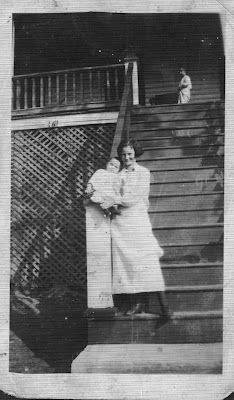 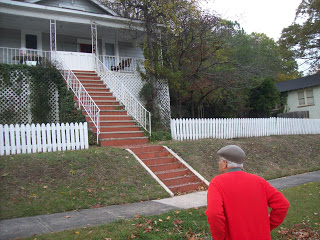 "Each summer Mama would can fruits and vegetables, maybe over 100 jars, as did most housewives. I should note that my sister Vena Holliman Daly had married in 1928 and was living next door in the brick house (visible as the white house on the extreme right in the above photo). 

Her husband, Robert Daly, was manager of the Woodlawn bank and had a good job throughout the Depression. They were able to take vacations to the beach each summer, a treat denied to most folks in those years."

Right, Ulyss Holliman and his grand daughter, Mary Daly Herrin, who lived next door to her Holliman grandparents from 1932 until 1946. Mary still lives in Irondale with her husband E.C. Herrin whom she married in 1951. Behind the two is the chicken house, typical in the 1940's in small southern towns of families only one generation removed from farming.Ulyss is listed in the 1910 U.S. Census as a farmer in Fayette, Alabama. After moving to Irondale in 1917, he is recorded in the 1920 Census as a carpenter (for the Birmingham, Alabama Electric Company repairing street cars).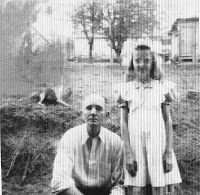 
Below, Euhal and Edna Holliman in 1944 hold their fourth child, Jean Holliman, standing in front of the Robert and Vena Holliman Daly house on 3rd Avenue in Irondale.  In 1956 Euhal would purchase the home in which he grew up at 2300 3rd Avenue North and raise his family of six children as a second generation of Hollimans.  A grocer, Euhal (1912-1989) was active as an auxiliary policeman in Irondale and with the Lions Club.  Jean Holliman would live with her parents in the Holliman house until her mother's death in 1992 when the house was sold.  Jean and her sister, Tommie Holliman Allen and her family, still make their home in Irondale. Below right, five of the six surviving children of Euhal and Edna Holliman who grew up in Irondale in the 1950s, 60s and early 70s.  Front left to right - Tommie Holliman Allen, Anne Holliman Phillips and Jean Holliman.  Back row - Bill and Terry Holliman.  The sisters are holding a photograph of brother Jerry Holliman who died in 2003.        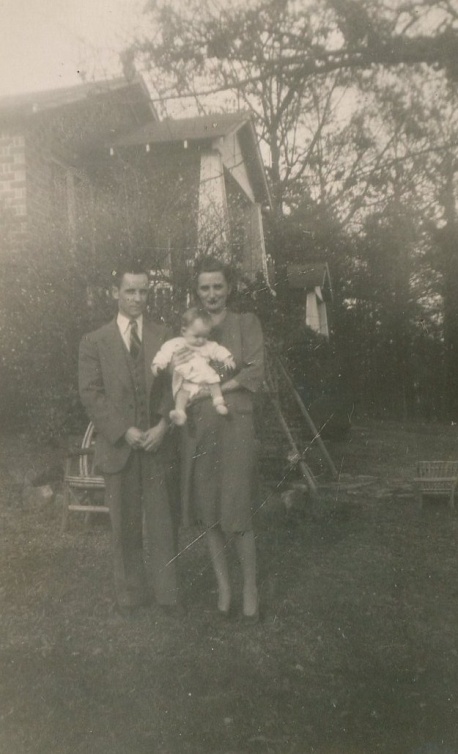 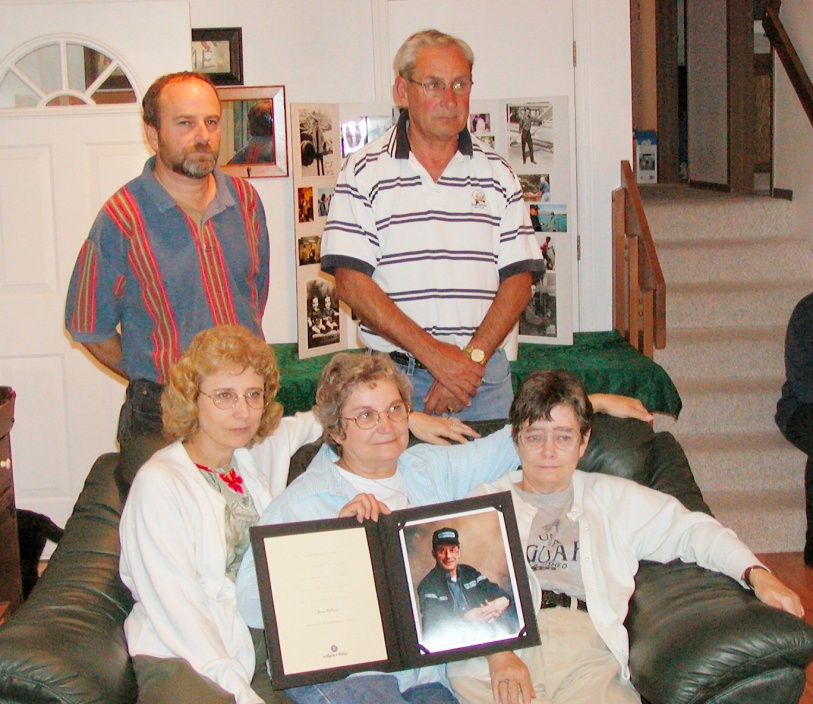 "Baseball….During the 1930s amateur baseball was very popular throughout Jefferson County and most of the small towns fielded a team. The baseball diamond in Irondale lay between the Seaboard and Southern tracks, along First Avenue South. It was a Saturday ritual to attend the games that Irondale.  The whites shared the diamond with blacks. The blacks seldom attended the white games but I often went to see the blacks play. Some of the players I remember were Hubert Kilgore, Jack Godwin, Jesse Smoke, the two Wilson boys, Alfred McNutt and Click McDanal. 

All of these fellows were the age of Loudelle Holliman Ferrell (a sister, 1914-1996) and Euhal Holliman (a brother, 1911-1989). Baseball was a big part of our lives during the 1930s. The Birmingham Baron games were broadcast over the radio by Bull Connor, (later the notorious police commissioner during the Civil Rights era) and I never missed listening to a game if I could help it. I still remember Melton Holliman (the oldest brother) taking me to my first game at Rickwood field July 5, 1931!" Baseball was not the only recreation for a large family. In the middle 1920s before middle class vacations, a summer treat was to take the family to Grant’s Mill on the east side of Irondale. Here Ulyss Holliman supervises his children in the water, Bishop Holliman front, Euhal Holliman, Loudelle Holliman Ferrell and Vena Holliman Daly, behind the boat.  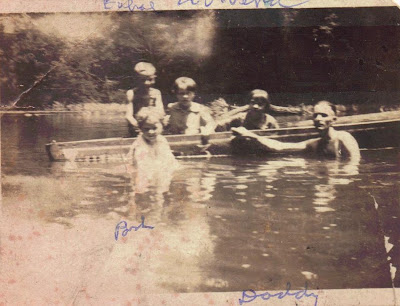 "Churches….There were three churches in Irondale as far back as I could remember: the Methodist, Baptist and Presbyterian. At Christmas each one staged a Christmas pageant the Sunday night before Christmas. Every summer the Baptist and Methodist Churches held a revival, and that meant for two weeks we had somewhere to go on the warm summer evenings before there were radios, television and air conditioning. The revival that stands out in my mind was the one in 1936 at the Methodist Church (then located at 2009 2nd Avenue South) conducted by Fred Brown from Bob Jones College. For two weeks the church was filled each night to hear the Word preached by this dynamic preacher. Even folks from the other two churches came to hear him.  At the end of the revival the church put on a watermelon-picnic feast down at the artesian wells where East Side Mall was later built.  I have many good memories of church activity up to the time I left in 1941."Below an outing in Irondale in the late 1930s. Either church or Shades Cahaba friends (probably both). Virginia Holliman Cornelius is 3rd from left and Bishop Holliman on far right.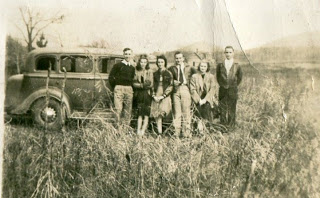 "We young people were led by such folks as the Hamiltons, Sherets, Overtons, Grissoms, Glenn Barrow and many others. Most of our social life originated in the church – at Christmas, Halloween, summer outings at Grant’s Mill, where you could go swimming for 20 cents, and cook-outs in the fall at the beacon light on Gate City Mountain. 

We also participated in putting on plays at the school, sponsored by the church in support of some project. One time we bought a pulpit bible with money we raised. Some participants I remember now were: Clementine Sherbet, Mary Virginia Hamilton, Frances McNutt, Jo Helen Leath, Charles Pugh and Louis Overton." 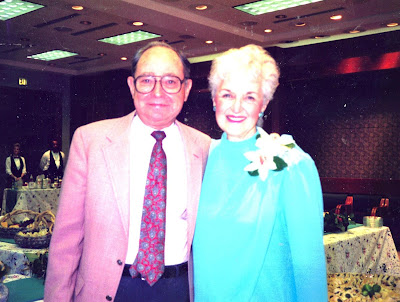 Above Bishop Holliman poses with his sister Virginia Holliman Cornelius (1922 – 2011) at a Birmingham, Alabama reunion in 1985 almost 50 years after the photo by the automobile.  Virginia became the first female vice president for First Alabama National Bank and a role model and mentor for numerous others of her gender."The Blizzard of 1940....It was January or thereabouts that snow began to fall, and before it had ended, 14 inches lay on the ground, a very rare occurrence for our part of the South. It began about midnight and at daylight the radio had already come on with the news that schools would not open, nor would the colleges nor would hardly anything else. I don’t remember what Daddy (Ulyss S. Holliman, 1884 - 1965) did about going to work. Street cars on some lines had run all night to keep tracks clear. I can’t remember the day of the week it was that all this happened. The hill (the north side of Irondale) was frozen over and I guess nearly impossible for cars to get up it. For two weeks the temperature hardly got above freezing, and it dropped to 10 degrees below on the second day.I have forgotten how long it stayed at that mark. Remember, at this time we had no central heat, drinking, cooking, bathing and flushing. Even if pipes thawed, they would refreeze the next night. Each night young folks would gather at the top of the hill above our house, build a fire out of limbs, old tires, etc. and we built sleds out of scrap lumber that somebody furnished and we slide the two blocks downhill. That went on several nights." Not the snow of 1940, but left the snow of 1936 on 3rd Avenue, Irondale. Top left to right are The Rev. Stewart Butten, James Pugh, Bishop Holliman. Front row are Bobby Coker, Harold Pugh and Billy Bunt.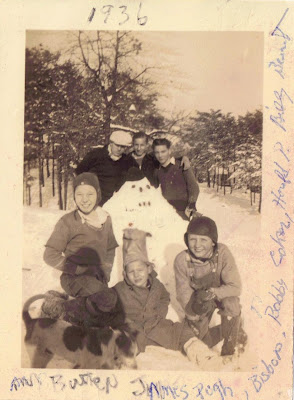 "It was probably the last night of this merriment that the accident happened. A car parked at the bottom of the hill had not pulled all the way into its driveway, leaving part of it in the road, and a sure target for an unguided sled.My brother Ralph was at the front of the sled, followed by Margaret Overton, Jo Helen Leath and myself. You could not steer the sled. It went wherever the ice allowed it to go, and it went right into the back of the parked car! Ralph, who was at the front bore the brunt of the collision, bringing a gash to his head. Robert Daly, Sr. was on the scene, having been there just to observe the goings on, and he rushed Ralph to Dr. Odum’s house on the other side of the town. The doctor patched him and sent him on his way. Probably did not charge more than $2 and did not say come back tomorrow. That experience put an end to our sledding."   Note Ralph Holliman believes the accident was in the great snow of 1936, not 1940. The two brothers have different memories of the date!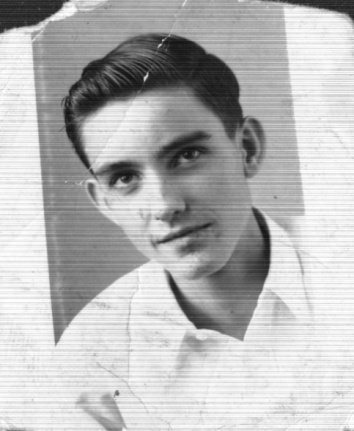 Ralph Holliman (b 1924), right, as a Shade Cahaba High School student ca 1941. Ralph had a highly successful career as a corporate executive in Chicago before retiring back to Alabama."The snow and ice eventually melted, but the blizzard of 1940 stayed with us a long time. That winter as so bad Life magazine ran a cover page in February of the Southern passenger train, The Tennessean, pulling into Washington, D.C., covered with snow and ice, also carrying a story about the frigid winter down south.” An Irondale Family that Prospered....In December 1946 the Ulyss S. and Pearl Caine Holliman children and their parents gathered at 2300 3rd Avenue North for a formal Christmas photograph.  Ulyss (1884-1965) was three years away from retiring as a carpenter for the Birmingham Electric Company.  His father, a Confederate Civil War veteran, had died in severe economic straits in 1930 in Fayette County, Alabama.  Ulyss died receiving a pension and Social Security.  For his family, the move to Irondale during World War I resulted in economic security and opened doors to tremendous opportunities for his children and grandchildren.                            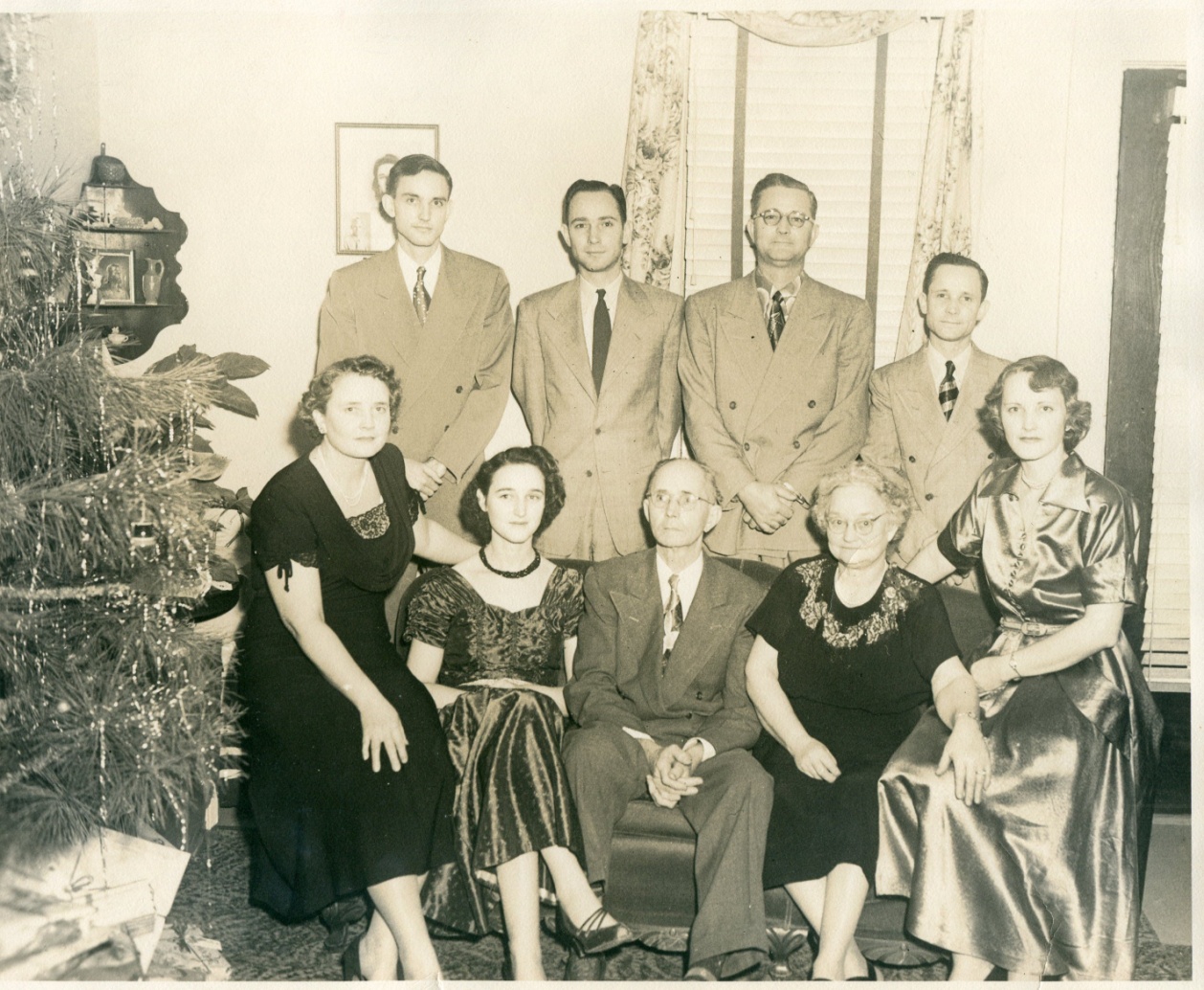 Vena Holliman Daly (1909-1990), far left, married banker Robert W. Daly, Sr. Next, Virginia Holliman Cornelius (1922-2011) married an attorney, Walter Cornelius, and became the first woman vice president of a major Alabama bank.  Pearl Caine Holliman (1887-1955), right of her husband Ulyss, gave her life to homemaking and church work.  Her loving manner and fidelity to Christian values served as a role model for her children and grandchildren. Loudelle Holliman Ferrell (1914-1996), far right, married a United Methodist minister, a Yale Divinity School graduate who served in major churches thoughout the North Alabama Conference.   Ralph Holliman (1924), back left, the youngest brother, discovered his organizational and management skills while in World War II and returned home to an affluent career with a major American corporation. Next, Bishop Holliman (1919) entered government service, first a teacher and later a Social Security district manager.  Melton P. Holliman (1908-1958) experienced health problems while overseas as a medic in France in 1944.  Highly successful in pharmacutical sales and active in his church, this eldest child died prematurely of heart disease.  Far right, of all the brothers, Euhal Holliman (1912-1989) stayed closest to home, literally moving into his boyhood home with his six children in 1956. Earning his living as a grocer, Euhal worked diligently organizing labor union membership to insure grocery workers a living wage and funded retirement.  In later life he was president of the Irondale Lions Club and an auxiliary policeman.Hundreds of persons made Irondale their new home in the growth years of the 1910s and 1920s.  As with the Hollimans, most left forever struggling family farms or inadquate employment in rural Alabama.  Ulyss Holliman worked with his hands, a highly skilled woodsman.  His children moved into service industries or married men who rose to prominence in their professions.  Irondale offered a nurturing, safe environment and transportation access to employment and educational opportunities that allowed individual talents to flourish. The Hollimans and others of their generation in Irondale became Alabama and American success stories.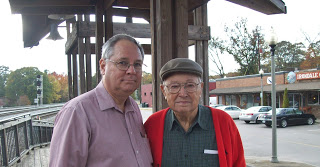 Bishop Holliman, 90, returned to Irondale in November 2010 with his 64 year old son, Glenn N. Holliman, to tour the home of his childhood. Bishop named his only son after the Irondale educator, Glenn Barrow, who died during World War II.  Bishop wrote a weekly column for Cookeville, Tennessee newspapers for several decades and had numerous poems published in trade publications.Glenn was born (1946) in Birmingham,  Alabama and spent the first two weeks of his life at the Ulyss S. Holliman home in Irondale. Now retired from foundation work and living in Pennsylvania, Glenn has two degrees in history and helped his father edit these memories.  For additional information on the Holliman families of Irondale, Alabama and descendants, visit http://ulyssholliman.blogspot.com/.  For additional electronic copies of this document, write glennhistory@gmail.com.  Published January 2013.ACKNOWLEDGEMENTSPhotographs on the front cover courtesy of Charles H. Ferrell and Bishop Holliman family.  Other pictures throughout the document provided by Mary Daly Herrin, Charles H. Ferrell, Pati Holliman Hairston, Carol Cornelius Morton, Ralph Holliman, Tommie Holliman Allen and the Bishop Holliman family.Appreciation expressed for the use of a drawing from the work Street Railways of Birmingham and a photograph from the Shades Valley High School alumni society web site. The picture of Shades Cahaba is from web site of Homewood, Alabama.Our thanks to Denise Wright of the Irondale Historical Society and the Public Library, Irondale, Alabama for the occasion of Homer Bishop Holliman, born Irondale December 17, 1919, to share his memories of his growing up years in this remarkable community.